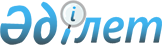 "Республикалық маңызы бар Қарғалы мемлекеттік табиғи (зоологиялық) қаумал аумағын азайту туралы" Қазақстан Республикасы Үкіметінің 2011 жылғы 17 қазандағы № 1184 қаулысына өзгеріс енгізу туралыҚазақстан Республикасы Үкіметінің 2023 жылғы 14 шiлдедегi № 571 қаулысы.
      Қазақстан Республикасының Үкіметі ҚАУЛЫ ЕТЕДІ:
      1. "Республикалық маңызы бар Қарғалы мемлекеттік табиғи (зоологиялық) қаумал аумағын азайту туралы" Қазақстан Республикасы Үкіметінің 2011 жылғы 17 қазандағы № 1184 қаулысына мынадай өзгеріс енгізілсін: 
      2-тармақ мынадай редакцияда жазылсын:
      "2. Қызылорда облысының әкімдігі Қазақстан Республикасының заңнамасында белгіленген тәртіппен:
      1) "РУ-6" жауапкершілігі шектеулі серіктестігіне осы қаулының 1-тармағында көрсетілген жер учаскесінің уран өндіру үшін берілуін;
      2) уран өндіру жұмыстары аяқталғаннан кейін бүлінген жер учаскелеріне рекультивация жүргізіліп, 2040 жылы көрсетілген жер учаскесінің қаумал құрамына қайтарылуын қамтамасыз етсін.".
      2. Осы қаулы қол қойылған күнінен бастап қолданысқа енгізіледі.
					© 2012. Қазақстан Республикасы Әділет министрлігінің «Қазақстан Республикасының Заңнама және құқықтық ақпарат институты» ШЖҚ РМК
				
      Қазақстан РеспубликасыныңПремьер-Министрі 

Ә. Смайылов
